ㆍ교회당예배: 매주일 15시 예배, 비대면예배 16시에 가능. 매주 토요일에 예배참석 신청 마감. ㆍ대림절: 주님의 오심을 기다리며, 구원에 대한 소망을 키워가는 절기입니다.ㆍ예결산 제직회: 다음주일 예배 후ㆍ예결산 공동의회: 12월 19일 주일예배 후ㆍ헌금: 비대면 예배드리신 분들은 교회구좌로 송금해 주세요.ㆍ지난 주 새교우: 최수정ㆍ생일축하: 강혜경, 정희정** 함께 기도합시다 **   1)교회당예배가 은혜롭고 안전하게 하소서. 2)코로나19를 속히 잠잠케 하여 주소서. 3)확진자들을 속히 회복시켜주시고, 백신접종 과정이 원활하게 하소서.4)스스로를 깊이 돌아보고, 삶의 변화가 일어나는 시간이 되게 하소서.◆말씀일기 일정일/삿18:1-20     월/삿18:21-31      화/삿19:1-10      수/삿19:11-21목/삿19:22-30    금/삿20:1-7        토/삿20:8-28      일/삿20:29-48◆114 운동-하루(1) 한번(1) 말씀일기 & 성경 (4)장 통독(성경 200독 대행진: 194독) ◈ 예배위원 안내 ◈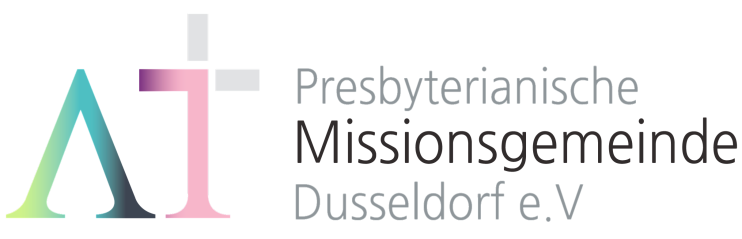      “내가 평생에 기도하리로다” (시116:2) 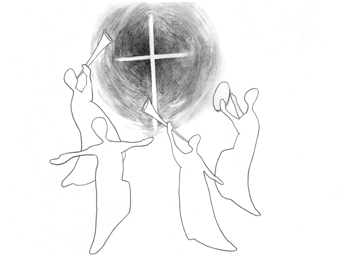 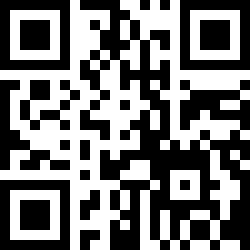 1983년 5월8일 창립     뒤셀도르프선교교회                 교회 홈페이지 duemission.de                  교회주소Alte-Landstr. 179, 40489 Düsseldorf인도: 손교훈 목사※ 표는 일어섭니다.**교회 구좌**Ev. Presbyterianische Kirchengemeinde e.V. Bank: Stadtsparkasse Düsseldorf IBAN: DE61 3005 0110 1008 4019 01▶ 손교훈 목사의 말씀일기 - ‘머리털’ (사사기 16장) ◀
여인에게 집중하다가,간교하게 유혹하는 여인에게 점점 더 마음을 빼앗겨 가는 삼손,그의 힘의 근원을 알아 그 힘을 빼 버리려 하는,블레셋의 미인계에 조금씩 틈을 더 많이 보여 준다.새 활줄과 밧줄들, 머리털과 베틀의 날실에 섞어 짠 것에서, 머리털까지 점점,그러다 결국엔 무방비 상태로 자신을 다 내주어 버렸다.그는 머리털이 밀린 후에,“전과 같이 나가서 몸을 떨치리라” 외치며 나서 보지만,무력하기 그지 없고,“여호와께서 이미 자기를 떠나신 줄을 깨닫지 못하”고(20) 있으니,참으로 무서운 말씀이다.오늘의 신앙, 오늘의 권능이 절대 자동으로 내일로 이어지는 것 아니니,오직 나는 매일의 ‘만나’로, 순간 순간의 호흡으로 지금 살아 있어야 한다.하나님의 나실인으로서 내 머리털이 밀리지 않기를 애써야 한다.정결의 머리털, 권능의 머리털, 신뢰의 머리털, 순종의 머리털이 밀리고 뽑혀서는 안 된다.그렇게 피눈물 흘리며 죄악의 맷돌을 돌려서는 안 된다(21).주여, 삼손의 머리털이 잘려나간 뒤, 그래도 다시 자라난 것처럼(22),언젠가 밀리고 잘려나간 내 머리털도 다시 자랄 수 있게 하소서.남은 머리털 관리 잘 하며 살게 하시고, 생의 마지막 순간에도 어떤 모습으로든 더 큰 노래로나의 지혜와 권능의 주인이신 당신을 찬양하게 하소서(28-30).12월 5일12월 12일12월 19일12월 26일예배기도허지은조경숙송인선김평임말씀일기조준호석호선이미전한상철안내위원예배부예배부예배부예배부헌금위원김학순 서영지김학순 서영지김학순 서영지김학순 서영지※입례송/Eingangslied …………. 왕이신 나의 하나님 ………………… ※예배부름/Eingangsgebet ………………………………...........……………………………………………….............다함께인도자다함께인도자다함께인도자※찬송/Gemeindelied ……….......................... 22장 2절 .......................................※찬송/Gemeindelied ……….......................... 22장 2절 .......................................다 함 께※신앙고백/Glaubensbekenntnis   …………………………………………..................※신앙고백/Glaubensbekenntnis   …………………………………………..................다함께성시교독/Wechselwort ……………… 교독문116번 ……………...................성시교독/Wechselwort ……………… 교독문116번 ……………...................다함께찬송/Gemeindelied  ………………..…………. 98장 ……….………………..………찬송/Gemeindelied  ………………..…………. 98장 ……….………………..………다함께기도/Gebet  …….................…………...................................................…………..............말씀일기/Bibeltagebuch  …………………………………………….............................찬양/Chor  …………………………. 곧 오소서 임마누엘 ………….………..기도/Gebet  …….................…………...................................................…………..............말씀일기/Bibeltagebuch  …………………………………………….............................찬양/Chor  …………………………. 곧 오소서 임마누엘 ………….………..허지은 집사조준호 교우서민규 집사성경봉독/Text zur Predigt ……… 창세기6:22-7:12 ………………………성경봉독/Text zur Predigt ……… 창세기6:22-7:12 ………………………인도자.설교/Predigt .......................................... 노아와 방주1 ………………………….설교/Predigt .......................................... 노아와 방주1 …………………………손교훈 목사기도/Gebet …………........………………………………………………....................................찬송/Gemeindelied .…………………………... 523장 ……………..…………………..봉헌/Kollekte………..........................................................................................................기도/Gebet …………........………………………………………………....................................찬송/Gemeindelied .…………………………... 523장 ……………..…………………..봉헌/Kollekte………..........................................................................................................설교자다  함  께다  함  께교제/Bekanntmachung ……….……………………………………..............……….............교제/Bekanntmachung ……….……………………………………..............……….............다함께※주기도송/Vaterunser……………………………………………………………………………※주기도송/Vaterunser……………………………………………………………………………다함께※축도/Segen   ………………………….……………………………………………......................※축도/Segen   ………………………….……………………………………………......................손교훈 목사